ALLEGATO B1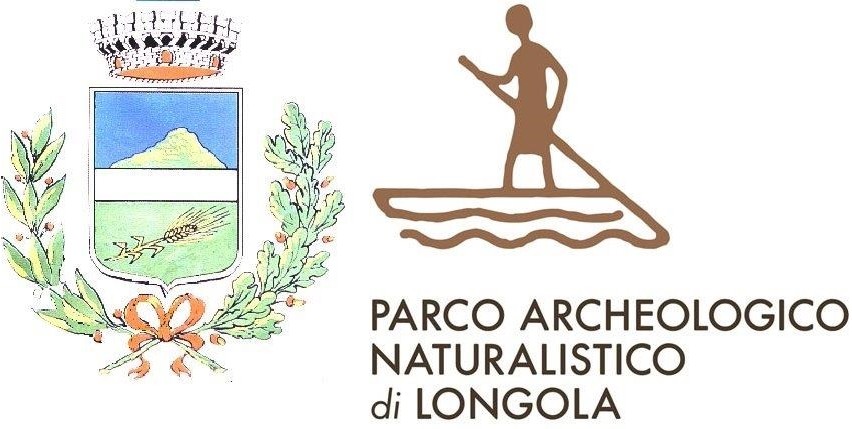 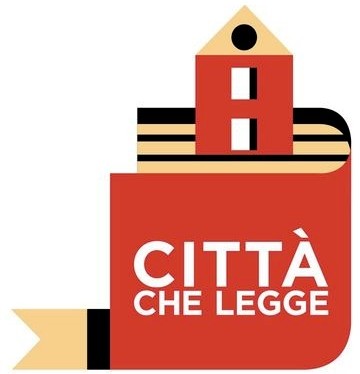 COMUNE DI POGGIOMARINO(CITTA’ METROPOLITANA DI NAPOLI)MODULO DOMANDA DI PARTECIPAZIONEOggetto: AFFIDAMENTO DEL SUPPORTO ALLA GESTIONE, ACCERTAMENTO E  RISCOSSIONE, ORDINARIA E COATTIVA DEI TRIBUTI COMUNALI E DELLE ENTRATE EXTRATRIBUTARIECIG n. 9585754E6E– CVP n. 79940000-5OGGETTO: affidamento del supporto alla gestione, accertamento e  riscossione ordinaria e coattiva dei tributi comunali e delle entrate extratributarieCIG: n. 9585754E6E    Importo dell’appalto: € 983.050,00Importo di gara soggetto a ribasso (esclusi oneri per la sicurezza): € 973.050,00 IVA esclusa Importo non soggetto a ribasso (oneri per la sicurezza): € 10.000,00 IVA esclusa(da rendere sottoscritta ed in bollo)Il sottoscritto/a ______________________ nato/a il ___________ a ____________________ Prov __Residente a ____________________ Via ______________________ n. ___ CAP ______ Prov _______Codice fiscale _________________________________________________________________________in qualità di _________________________ dell’impresa individuale/ Società ______________________________________________________________________________________con sede legale _________________ Via ______________________ n.___ CAP ______ Prov _______codice fiscale n. _______________________________ partita IVA n. ___________________________chiede di partecipare alla gara d’appalto in oggetto in forma di : (barrare la casella che interessa) - Impresa individuale/Società- Capogruppo di una Associazione temporanea di tipo..……………..(verticale/orizzontale) o di un consorzio ordinario o di un GEIE tra le imprese: ………………………………………………………………………………………………………… - mandante di una Associazione temporanea di tipo ..……………………………..……………(verticale/orizzontale) o di un consorzio ordinario o di un GEIE tra le imprese: ………………………………………………………………………………………………………A tal fine, ai sensi degli articoli 46 e 47 del D.P.R. 28.12.2000 n.445/2000 e consapevole delle sanzioni penali previste dall’art.76 del medesimo D.P.R. 445/2000 e delle conseguenze previste dall’art.75 D.P.R. per le ipotesi di falsità in atti e dichiarazioni mendaci ivi indicate oltre alle conseguenze amministrative previste per le procedure relative agli appalti pubblici, D I C H I A R ADi possedere i requisiti richiesti per la partecipazione alla gara in oggetto e precisamente che l’impresa individuale/Società è iscritta regolarmente nel Registro unico delle imprese tenuto dalla competente Camera di Commercio di …………………….…….., per l’attività oggetto del presente appalto ed A T T E S T A  i seguenti dati:-numero di iscrizione …...……………………………………………………………………………-data di iscrizione:…………………………………………………………………………………….-durata della ditta/ data termine ……………………………………………………………………….-forma giuridica ……………………………………………………………………………………. -oggetto sociale ……………………………………………………………………………………. (in caso di impresa individuale) (barrare esclusivamente la casella che interessa)di essere titolare dell’impresa e di risiedere in  ……………………………………….…………via…………………………………., n° ………………………e che il direttore tecnico è:nome ……………………………………… cognome ………………………………………….…..residente in ………………………………… via ……………………………… n° ………………..data e luogo di nascita ……………………………… CF ………………………………………….oppure (in caso di società in nome collettivo o in accomandita semplice)(barrare esclusivamente la casella che interessa)che la compagine sociale è formata dai seguenti soci/ soci accomandatari:nome ……………………………………… cognome ………………………………………..….…residente in ………………………………… via ……………………………… n° ………………..data e luogo di nascita ……….……………………… CF …………………………………………nome ………………………………………… cognome …………………………………………...residente in ………………………………… via ……………………………… n° ………………..data e luogo di  nascita ……………………………… CF …………………………………………nome ………………………………………… cognome …………………………………………...residente in ………………………………… via ……………………………… n° …………….….data e luogo di nascita …………………….…………… CF ………………………………………e che il direttore tecnico è:nome ………………………………………… cognome …………………….……………………..residente in ………………………………… via ……………………………… n° ………….…….data e luogo di nascita ……………………………… CF ……………………………….…oppure (in caso di società d’altro tipo):(barrare esclusivamente la casella che interessa)che gli amministratori muniti del potere di rappresentanza/ socio unico/ socio di maggioranza (se meno di quattro soci) sono:nome ………………………………………… cognome …………………………………………...residente in ………………………………… via ……………………………… n° ………….…….data e luogo di nascita ……………………………… CF …………………………………………Ruolo: …………………………………………………..nome ………………………………………… cognome …………………………………………...residente in ………………………………… via ……………………………… n° ………………..data e luogo di nascita ……………………………… CF …………………………………………Ruolo: …………………………………………………..nome ………………………………………… Cognome …………………………………………...residente in ………………………………… via ……………………………… n° ………………..data e luogo di nascita ……………………………… CF ………………………………………….Ruolo: …………………………………………………..che il direttore tecnico è:nome ………………………………………… cognome …………………………………………...residente in ………………………………… via ……………………………… n° ………………..data e luogo di nascita ……………………………… CF ………………………………………….inoltre che l’impresa è iscritta:all’INAIL: codice cliente INAIL n. ……………………presso la sede competente di …………………………………………………….all’INPS: matricola INPS  ……………………………………….. presso la sede competente  di …………………………………………................di non trovarsi in nessuna delle cause di esclusione previste dall’art. 80, commi 1,2,3, 4 e 5,  del D.Lgs. n. 50/2016;oppuredi trovarsi in una ipotesi di esclusione previste  previsti dall’art. 80 del codice dei contratti e precisamente che nei suoi riguardi:……………………………………………………….……………………………………………………….………………………………………………………che i soggetti cessati nell’anno antecedente il ricevimento della richiesta di offerta, sono:nome ………………………………………… cognome …………………………………………...residente in ………………………………… via ……………………………… n° ………….…….data e luogo di nascita ……………………………… CF ………………………………….………             Ruolo: …………………………………………………..nome ………………………………………… cognome …………………………………………...residente in ………………………………… via ……………………………… n° ………….…….data e luogo di nascita ……………………………… CF ………………………………….………             Ruolo: …………………………………………………..( barrare elusivamente la casella che interessa) di essere a conoscenza che il/i summenzionato/i Sig./Sigg_________________ ha/hanno subito condanne di cui all’art. 80 del Codice dei contratti e che:l’impresa ha adottato atti o misure di completa ed effettiva dissociazione dalla condotta penalmente sanzionata, di cui alla documentazione allegata;oppure:l’impresa non ha adottato atti o misure di completa dissociazione dalla condotta penalmente sanzionata;  	di non essere a conoscenza che alcuno dei soggetti cessati di cui sopra ha subito condanne di cui all’art. 80 del Codice dei contratti Le  dichiarazioni di cui ai precedenti punti,  devono essere rese dal titolare e direttore tecnico per le imprese individuali;  da tutti i soci o direttore tecnico per le società in nome collettivo; da tutti gli accomandatari o direttore tecnico per le società in accomandita semplice; da i membri dell’amministrazione cui sia stata conferita la legale rappresentanza, di direzione o vigilanza o dei soggetti muniti di poteri di rappresentanza, di direzione o di controllo, del direttore tecnico o del socio unico persona fisica, ovvero del socio di maggioranza, in caso di società con un numero di soci pari o inferiore a quattro, se si tratta di altro tipo di società o consorzioLe medesime dichiarazioni devono essere rese anche dai summenzionati soggetti cessati dalla carica  ai sensi dell’art. 80 del D.Lgs 50/2016. Si precisa che il l’operatore economico che si renderà responsabile della inosservanza di una delle predette clausole sarà considerato di non gradimento per la Stazione Appaltante.IN CASO DI AVVENUTA AGGIUDICAZIONE E/O STIPULA DI CONTRATTO SOTTO RISERVA DI LEGGE SI   procederà alla rescissione del relativo contratto di appalto.         L’aggiudicatario dovrà comunicare alla Stazione Appaltante ogni variazione intervenuta negli Organi societari.con riferimento alle norme che disciplinano il diritto al lavoro dei disabili (barrare esclusivamente la casella che interessa) (per le imprese che occupano più di 35 dipendenti e per le imprese che occupano da 15 a 35 dipendenti che hanno effettuato una nuova assunzione dopo il 18 gennaio 2000) che l’impresa è in regola con le norme che disciplinano il diritto al lavoro dei disabili ed ha ottemperato agli obblighi di assunzione di cui alla legge 12 marzo 1999 n. 68 (articolo 80, comma 5, lettera i) del decreto legislativo 18 aprile 2016, n. 50);ovvero, in alternativa: (per le imprese che occupano non più di 15 dipendenti e per le imprese che occupano da 15 a 35 dipendenti che non hanno effettuato una nuova assunzione dopo il 18 gennaio 2000) che l’impresa non è assoggettabile agli obblighi di assunzione obbligatoria di cui alla legge 12 marzo 1999 n. 68 (articolo 80, comma 5, lettera i) del decreto legislativo 18 aprile 2016, n. 50.che l’impresa non si è avvalsa dei piani individuali di emersione di cui all’art. 1 bis, comma 14 della legge 18/10/2001 n. 383, introdotto dall’art. 1, comma 2 del D.L. 210/02 convertito in L.N. 266/2002, ovvero si è avvalsa dei suddetti piani ma il pericolo di emersione si è concluso.di non trovarsi in alcuna delle situazioni di divieto alla partecipazione alla gara previste dagli artt. 48, c.7 e 89, c.7 del DLgs 50/2016 né in alcun altra situazione di divieto o incapacità di contrarre con la Pubblica Amministrazione; di avere preso piena ed integrale cognizione della natura dei servizi richiesti e di avere tutti i requisiti tecnico – organizzativi necessari per assicurare le prestazioni oggetto di appalto e di avere altresì preso conoscenza e di aver tenuto conto nella formulazione dell'offerta delle condizioni contrattuali e di tutti gli oneri connessi all'appalto nonché di tutte le circostanze generali, particolari e locali, nessuna esclusa ed eccettuata, che possono avere influito o possono influire sia sulla esecuzione delle prestazioni, sia sulla determinazione della propria offerta e di giudicare, pertanto, remunerativa l'offerta economica presentata; e che il prezzo offerto tiene conto degli oneri previsti dall’osservanza delle norme per la sicurezza fisica dei lavoratori, del costo del lavoro nonché degli obblighi in materia di sicurezza e delle condizioni di lavoro di cui alla normativa vigente in materia;di avere tenuto conto, nel formulare la propria offerta, di eventuali maggiorazioni per lievitazione dei prezzi che dovessero intervenire durante l'esecuzione del servizio e di aver giudicato l’importo a base di gara remunerativo e tale da consentire il prezzo offerto, presentato e determinato a propria completa soddisfazione;di essere consapevole che in caso di falsa dichiarazione o falsa documentazione, la stazione appaltante ne dà segnalazione all’Autorità che, se ritiene che siano state rese con dolo o colpa grave in considerazione della rilevanza o della gravità dei fatti oggetto della falsa dichiarazione o della presentazione di falsa documentazione, dispone l’iscrizione nel Casellario informatico ai fini dell’esclusione dalle procedure di gara e dagli affidamenti di subappalto ai sensi del comma 12, del D.Lgs 50/2016, fino ad un anno, decorso il quale l’iscrizione è cancellata e perde comunque efficacia e che qualora la non veridicità del contenuto delle proprie dichiarazioni fosse accertata dopo la conclusione del contratto, questo potrebbe essere risolto di diritto dall’Amministrazione ai sensi dell’articolo 1456 del Codice civile;di assumere per quanto di competenza tutti gli oneri ed obblighi previsti dalla normativa in materia di Tracciabilità dei flussi finanziari (art. 3 L. 136/2010, D.L. 12/11/2010 n. 187 conv. con modificazioni in legge n. 217 del 17/12/2010; Determinazione AVCP n. 4 del 07/07/2011);di accettare tutte le clausole previste nel Protocollo di Legalità stipulato tra il Comune di Poggiomarino – Prefettura di Napoli  nonché le clausole del Piano Anticorruzione contenute nel PIAO adottato dal Comune di Poggiomarino  con delibera di G.C. n.  88 del 28/10/2022, come di  seguito riportate:PROTOCOLLO DI LEGALITA’Il concorrente ai sensi dell’art. 8 del protocollo di legalità attesta:• di essere a conoscenza di tutte le norme pattizie di cui al protocollo di legalità, sottoscritto in data dal Sindaco del Comune di Poggiomarino con la Prefettura di Napoli tra l’altro consultabili al sito http://www.utgnapoli.it  e che qui si intendono integralmente riportate (clausola n. 1);• di impegnarsi a denunciare immediatamente alle Forze di Polizia o all’Autorità Giudiziaria ogni illecita richiesta di denaro, prestazione o altra utilità ovvero offerta di protezione nei confronti dell’imprenditore, degli eventuali componenti la compagine sociale o dei rispettivi familiari (richiesta di tangenti, pressioni per indirizzare l’assunzione di personale o l’affidamento di lavorazioni, forniture o servizi a determinate imprese, danneggiamenti, furti di beni personali o di cantiere) (clausola n.2);• di impegnarsi a segnalare alla Prefettura l’avvenuta formalizzazione della denuncia di cui alla precedente clausola 2 e ciò al fine di consentire, nell’immediato, da parte dell’Autorità di pubblica sicurezza, l’attivazione di ogni conseguente iniziativa (clausola n.3);• di conoscere e di accettare la clausola espressa che prevede la risoluzione immediata ed automatica del contratto, ovvero la revoca dell’autorizzazione al subappalto o sub contratto, qualora dovessero essere comunicate dalla Prefettura, successivamente alla stipula del contratto o sub contratto, informazioni interdittive di cui all’art. 10 del DPR 252/98, ovvero la sussistenza di ipotesi di collegamento formale e/o sostanziale o di accordi con altre imprese partecipanti alle procedure concorsuali d’ interesse. Qualora il contratto sia stato stipulato nelle more dell’acquisizione delle informazioni del prefetto, sarà applicato a carico dell’impresa, oggetto dell’informativa interdittiva successiva, anche una penale nella misura del 10% del valore del contratto ovvero, qualora lo stesso non sia determinato o determinabile, una penale pari al valore delle prestazioni al momento eseguite; le predette penali saranno applicate mediante automatica detrazione, da parte della stazione appaltante, del relativo importo dalle somme dovute all’impresa in relazione alla prima erogazione utile (clausola n. 4);• di conoscere e di accettare la clausola risolutiva espressa che prevede la risoluzione immediata ed automatica del contratto, ovvero la revoca dell’autorizzazione al subappalto o subcontratto, in caso di grave e reiterato inadempimento delle disposizioni in materia di collocamento, igiene e sicurezza sul lavoro anche con riguardo alla nomina del responsabile della sicurezza e di tutela dei lavoratori in materia contrattuale e sindacale (clausola n. 5);• di essere a conoscenza del divieto per la stazione appaltante di autorizzare subappalti a favore delle imprese partecipanti alla gara e non risultate aggiudicatarie, salvo le ipotesi di lavorazioni altamente specialistiche (clausola n. 6);• di conoscere e di accettare la clausola risolutiva espressa che prevede la risoluzione immediata ed automatica del contratto ovvero la revoca dell’autorizzazione al subappalto o al subcontratto nonché, l’applicazione di una penale, a titolo di liquidazione dei danni – salvo comunque il maggior danno – nella misura del 10% del valore del contratto o, quando lo stesso non sia determinato o determinabile, delle prestazioni al momento eseguite, qualora venga effettuata una movimentazione finanziaria (in entrata o in uscita) senza avvalersi degli intermediari di cui al decreto-legge n. 143/1991 (clausola n. 7);• di conoscere ed accettare l’obbligo di effettuare gli incassi e i pagamenti, di importo superiore ai tremila euro,  relativi ai contratti di cui al presente protocollo attraverso conti dedicati accesi presso un intermediario bancario ed esclusivamente tramite bonifico bancario; in caso di violazione di tale obbligo, senza giustificato motivo, la stazione appaltante applicherà una penale nella misura del 10% del valore di ogni singola movimentazione finanziaria cui la violazione si riferisce, detraendo automaticamente l’importo dalle somme dovute in relazione alla prima erogazione utile (clausola n. 8).• di essere a conoscenza che le clausole di cui sopra formeranno parte integrante dello stipulando   contratto con l’impresa aggiudicataria.PIANO ANTICORRUZIONE CONTENUTO NEL PIAO Il concorrente si impegna a: -comunicare il proprio indirizzo e-mail e/o il proprio numero del telefonino ove poter inviare messaggi-sms e/o e-mail;-non offrire, accettare o richiedere somme di denaro o qualsiasi altra ricompensa, vantaggio o beneficio, sia direttamente che  indirettamente, tramite intermediari, al fine del rilascio del provvedimento autorizzativo, oppure abilitativo oppure concessorio o la fine di alterare il corretto espletamento della successiva attività o  valutazione da parte dell'Amministrazione;-denunciare immediatamente alle Forze di Polizia ogni illecita richiesta di denaro o altra utilità, ovvero offerta di protezione o estorsione di qualsiasi natura che venga avanzata nei confronti dei propri rappresentanti o dipendenti, di familiari dell'imprenditore o di eventuali soggetti legati all'impresa da rapporti professionali;-comunicare ogni variazione delle informazioni riportate nei certificati camerali concernenti la  compagine sociale ed il suo assetto;-richiedere le informazione al Prefetto, di cui all'articolo 90 e successivi, del D.lgs. n.159/2011, così come modificato dal D.lgs. n.218 del 15 novembre 2012, per le imprese fornitrici e appaltatrici con cui si stipulano, per l'esecuzione dei lavori o per la prestazione dei servizi o forniture connessi al provvedimento autorizzativo, oppure abilitativo oppure concessorio, nei limiti previsti dalla normativa vigente in materia;-autorizzare l'utilizzo dei propri dati personali ai fini istituzionali del Comune;-indicare eventuali relazioni di parentela o affinità sussistenti tra i titolari, gli Amministratori, i soci e i dipendenti degli stessi soggetti e i Dirigenti, i Responsabili di Servizio,Titolare di Posizione Organizzativa, i Funzionari e i dipendenti dell'Amministrazione.di essere edotto degli obblighi di condotta derivanti dal Codice di comportamento dei dipendenti adottato dalla Stazione Appaltante ai sensi dell’art. 53 del D.Lgs. 165/2001 e del D.P.R. 62/2013, reperibile sul sito internet istituzionale alla voce “Amministrazione Trasparente - Codice di comportamento” e di impegnarsi, in caso di aggiudicazione, ad osservare e a far osservare ai propri dipendenti e collaboratori le disposizioni in esso contenute, per quanto compatibili con il ruolo e l’attività svolta, consapevole che la violazione a tali obblighi potrà costituire causa di risoluzione del contratto;di essere informato, ai sensi e per gli effetti del decreto legislativo 30 giugno 2003, n. 196, che i dati personali raccolti saranno trattati dall’amministrazione, anche con strumenti informatici, esclusivamente nell’ambito e per le finalità del procedimento per il quale la presente dichiarazione viene resa;di impegnarsi a mantenere valida l’offerta per 180 giorni consecutivi decorrenti dalla data di scadenza del termine di presentazione delle offerte;di essere in regola con il versamento dei contributi I.N.P.S. e I.N.A.I.L. di competenza per i  lavoratori dipendenti impiegati nel servizio a svolgersi; di non versare  ( barrare esclusivamente la casella che interessa )oppuredi versare( barrare esclusivamente la casella che interessa )in  situazione di contenzioso con l’Ente che ha indetto la presente gara (specificare la tipologia di contenzioso ___________________________________________________________ );di  non aver subito ( barrare esclusivamente la casella che interessa ) negli anni antecedenti la data di pubblicazioni del bando di gara, risoluzioni contrattuali per inadempimento ovvero non aver commesso inadempienze definitivamente accertate che abbiano comportato l’irrogazione di sanzioni e/o penali ; oppuredi  aver subito ( barrare esclusivamente la casella che interessa ) negli anni antecedenti la data di pubblicazioni del bando di gara, risoluzioni contrattuali per inadempimento ovvero non aver commesso inadempienze definitivamente accertate che abbiano comportato l’irrogazione di sanzioni e/o penali;che l’impresa individuale/Società è iscritta regolarmente all’Albo dei soggetti privati abilitati a effettuare attività di liquidazione e di accertamento dei tributi e quelle di riscossione dei tributi e di altre entrate delle province dei comuni, presso il Ministero delle Finanze, ai sensi dell'articolo 53 del decreto legislativo 15 dicembre 1997, n. 446, con capitale interamente versato pari almeno a  euro 2.500.000,00 (art. 1, comma 807 Legge n. 160 del 27/12/2019);di essere in possesso di idonea capacità economica e finanziaria ai sensi dell’art. 83 del D.Lgs 50/2016, da provare utilizzando i mezzi di prova di cui all’art. 86, c.4, cosi come previsto dal paragrafo 18 del disciplinare di gara; di essere in possesso di idonee referenze bancarie rilasciate da primari Istituti di Credito attestanti la capacità economica e finanziaria dell’operatore economico;di essere in possesso dei requisiti di capacità tecnica professionale di cui paragrafo 19 del disciplinare di gara; in generale, di essere in possesso di tutti i requisiti di cui al capitolato speciale di appalto, del bando e del disciplinare di gara;accetta, senza condizione o riserva alcuna, tutte le norme e disposizioni contenute nella documentazione di gara;di non aver conferito incarichi professionali o attività lavorativa ad ex- dipendenti pubblici che hanno cessato il rapporto di lavoro con la pubblica amministrazione da meno di tre anni i quali, negli ultimi tre anni di servizio, hanno esercitato poteri autoritativi o negoziali per conto di quest’ultime ai sensi dell’art 53, comma 16-ter del d.lgs. n. 165/2001 s.m.i;di essere a conoscenza che sono  a carico della ditta appaltatrice: tutte le spese, esplicitamente previste nel capitolato, nel bando e nel disciplinare di gara, in particolare sono a carico dell’Aggiudicatario le spese di pubblicazione di cui all’art.34, comma 35, della legge n.221/2012 che dovranno essere rimborsate alla Stazione Appaltante dall’Aggiudicatario entro il termine di 60 (sessanta) giorni dall’aggiudicazione;di tutte le circostanze generali, particolari e locali, nessuna esclusa ed eccettuata, che possono avere influito o influire sia sulla prestazione delle attività, sia sulla determinazione della propria offerta.Il domicilio eletto, il numero di fax, l’eventuale indirizzo di posta elettronica certificata, ai quali la Stazione Appaltante è autorizzata ad inviare le comunicazioni inerenti la presente procedura di gara nonché le richieste di documentazione sono i seguenti:……………………………..………………………………………………………………………………………………………………………………………………………………………………………………………...………………………………………………………………………………………………………………….Alla dichiarazione va allegata copia fotostatica del documento di identità del firmatario in corso di Validità /o Firmata digitalmenteData __________________                                                                                              firma digitale (titolare o legale rappresentante) 